WiskundeTarget 5 les 14: Bewerkingen – cijferend vermenigvuldigen met kommagetallenWat moet je maken:
Werkboek p 14 oefening 1 en 2
Vergeet niet te schatten!
Werk met potlood en lat! Vergeet je bewerkingsteken niet.
Opgelet!Let op waar je de komma plaatst in je quotiënt!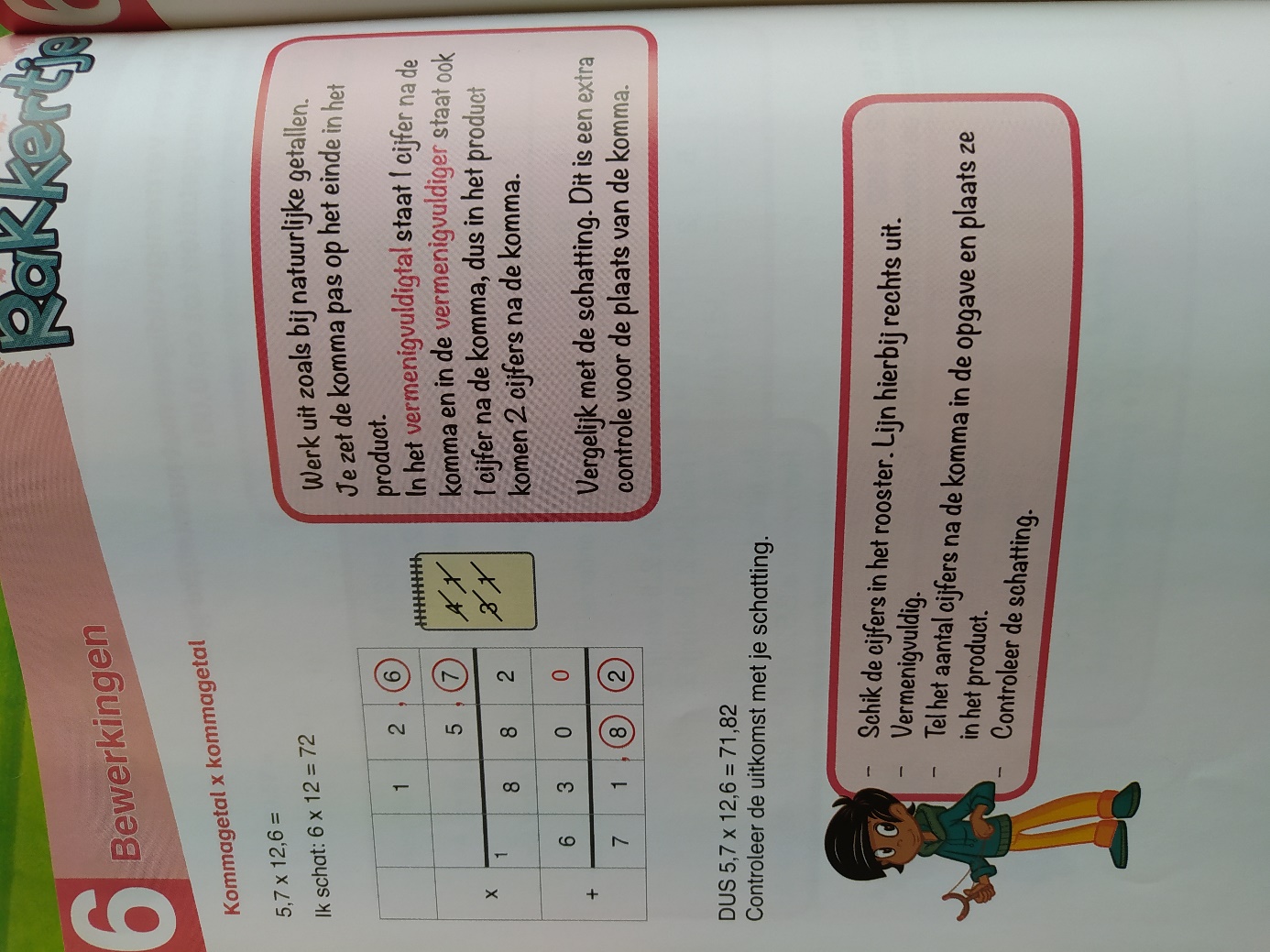 Verbeter nadien je taak met de correctiesleutel!Target 5 les 15: Bewerkingen -  cijferend delen met kommagetallenWat moet je maken:
Werkboek p 15 oefening 1-2
Vergeet niet te schatten!
Werk met potlood en lat en zet alles mooi onder elkaar! Vergeet je bewerkingsteken niet.
Maak eerst rijtjes.Opgelet!Je kan nooit delen met een kommagetal in je deler. Werk deze dus eerst weg.Let op het einde ook op bij je restbepaling!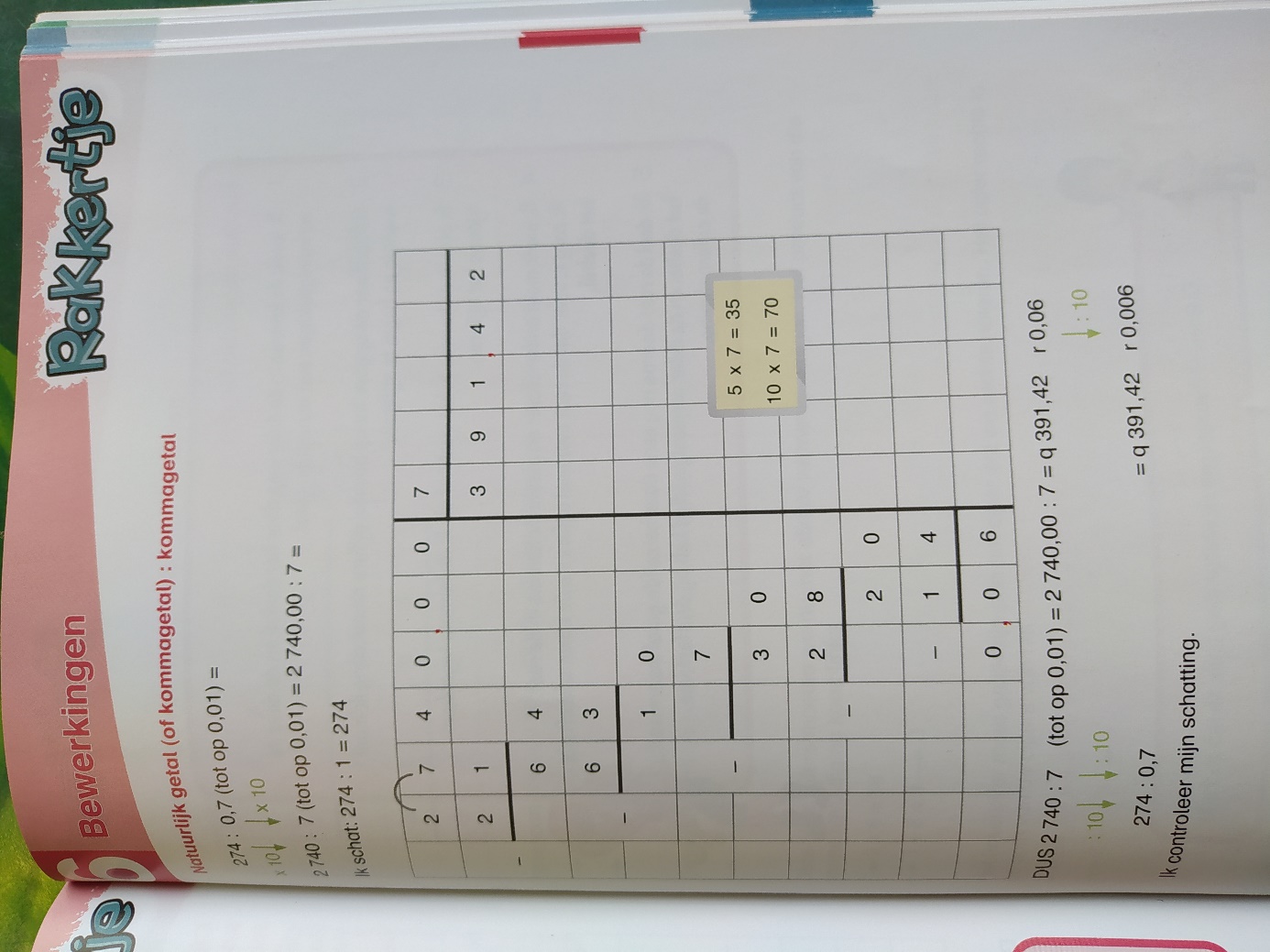 Verbeter nadien je taak met de correctiesleutel!Target 5 les 16:  Meetkunde – ontwikkeling ruimtefigurenWat moet je maken:
Werkboek p 16-17Vuurgroep: oefening 1-2-3
Aardegroep: oefening 1-2-3-4
Watergroep: oefening 1-2-3-6-4-5Verbeter nadien je taak met de correctiesleutel!Target 5 les 17: Bewerkingen – hoofdrekenen tot 1 000 000 000Wat moet je maken:
Werkboek p 18-19Vuurgroep: oefening 1-2-3-4
Aardegroep en watergroep: oefening 1-2-3-4-5Denk hierbij aan de geleerde rekenregels!Rekenvoordelenx 10        =    1 nul erbij / komma 1 plaats naar rechtsx 100      =    2 nullen erbij / komma 2 plaatsen naar rechtsx 1000    =    3 nullen erbij / komma 3 plaatsen naar rechts: 10         =    1 nul weg / komma 1 plaats naar links: 100       =    2 nullen weg / komma 2 plaatsen naar links: 1000     =     3 nullen weg / komma 3 plaatsen naar linksx 0,1        = : 10x 0,01      = : 100x 0,001    = : 1000: 0,1         = x 10: 0,01       = x 100: 0,001     = x 1000x 5            = x 10 : 2x 25          = x 100 : 4x 50          = x 100 : 2: 5             = : 10 x 2: 25           = : 100 x 4: 50           = : 100 x 2 x 0,5         = : 2: 0,5          = x 2x 9            = x 10 - het getalx 11          = x 10 + het getalx 4         	= x 2  x 2x 8		= x 2  x 2  x 2: 4         	= : 2  : 2: 8		= : 2  : 2  : 2Verbeter nadien je taak met de correctiesleutel!TaalThema 5 les 7: Begrijpend lezen – Helse afdalingWat moet je maken:Kijk- en leesboek p 8 t.e.m. 15
werkboek p 7Lees eerst de informatie over het boek. 
Lees daarna de tekst ‘Helse afdaling’, ieder op zijn eigen niveau ( groen blik/ blauw blik).
Maak daarna de oefeningen in je werkboek p 7.

Verbeter nadien je taak met de correctiesleutel!Thema 7 les 9: Creatief schrijven – mening of feitWerkboek p 40-41Oefening 1 – 2 
Verbeter nadien je taak met de correctiesleutel!
Oefening 3: Kies 1 feit uit en schrijf er je eigen mening bij. 
Laat dit lezen aan je ouders.Onthoud!Feit: iets wat echt gebeurt, echt waar is.Mening: iets wat iemand ervan vindt.CP 2.8: Taalbeschouwing – woordenschatKijk- en leesboek p 41-42
Werkboek p 54 – 55Onthoud!Groene kader: bijvoeglijke naamwoorden
Blauwe kader: zelfstandige naamwoorden
Oranje kader: werkwoorden
Gele kader: zegswijzen en spreekwoordenVerbeter nadien je taak met de correctiesleutel!SpellingThema 6: woorden met een xWerkboek spelling p 60
alfabeestje p 43-44Oefening 1: kruiswoordraadsel

Verbeter nadien je taak met de correctiesleutel! 
Controleer goed op de juiste schrijfwijze!
Schrijf dan de woorden nog eens een keer over onderaan de bladzijde.Thema 6: woorden op –heid en –teit Werkboek spelling p 61
oefening 2Voorbeeld:
  afwezig		Er was een grote afwezigheid bij de leerlingen door het coronavirus.	Oefening 3
alfabeestje p 25Verbeter nadien je taak met de correctiesleutel!
Controleer goed op de juiste schrijfwijze!
Thema 6: woorden met auWerkboek p 62
alfabeestje p 26-27
oefening 4Verbeter nadien je taak met de correctiesleutel!
Controleer goed op de juiste schrijfwijze!FransKweetetVoor Frans staan er deze week enkele oefeningen klaar op ‘Kweetet’.WeroKweetetVoor Wero staan er deze week enkele oefeningen klaar op ‘Kweetet’ in verband met de tentoonstelling over het milieu van vorige maand.SpreekbeurtDe spreekbeurten na de vakantie gaan zoals gepland gewoon door.
Kijk op de bladen die ik je meegaf ter voorbereiding.
Wat ga je doen:Kies deze week je beroep. ( stap 1) Weet je nog geen beroep? Bekijk dan zeker onderstaande website eens:www.onderwijskiezer.beGa naar ‘beroepen’ (bovenaan blauwe balk)Kies voor ‘beroepenlijst’.Kies links ‘beroepenfilms’. Daar vind je een hele lijst met allerlei interessante filmpjes over verschillende bestaande beroepen.Maak de woordspin zoals in de klas besproken:Denk na wat je al weet over het beroep. (stap 2)Wat wil ik nog te weten komen? ( stap 3)Afwisseling
Welke materialen heb je nodig?					  sociaal beroepWat moet je studeren?		onregelmatige uren		Wat moet een dokter allemaal kunnen?Ga op zoek naar antwoorden op de vragen die je stelde. ( stap 4)